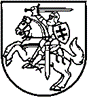 LIETUVOS RESPUBLIKOS EKONOMIKOS IR INOVACIJŲ MINISTRASĮSAKYMASdėl lietuvos respublikos ūkio ministro 2018 m. gruodžio 12 d. įsakymo nr. 4-747 „dėl 2014–2020 mETŲ europos sąjungos fondų investicijų veiksmų programos 3 prioriteto „smulkiojo ir vidutinio verslo konkurencingumo skatinimas“ priemonės NR. 03.2.1-LVPA-K-807 „VERSLO KLASTERIS LT“ projektų finansavimo sąlygų aprašo nr. 2 patvirtinimo“ pakeitimo2019 m. gegužės 31 d. Nr. 4-342VilniusVadovaudamasis Projektų administravimo ir finansavimo taisyklių, patvirtintų Lietuvos Respublikos finansų ministro 2014 m. spalio 8 d. įsakymu Nr. 1K-316 „Dėl Projektų administravimo ir finansavimo taisyklių patvirtinimo“, 89 punktu,p a k e i č i u  Lietuvos Respublikos ūkio ministro 2018 m. gruodžio 12 d. įsakymą Nr. 4-747 „Dėl 2014–2020 metų Europos Sąjungos fondų investicijų veiksmų programos 3 prioriteto „Smulkiojo ir vidutinio verslo konkurencingumo skatinimas“ priemonės Nr. 03.2.1-LVPA-K-807 „Verslo klasteris LT“ projektų finansavimo sąlygų aprašo Nr. 2 patvirtinimo“:1. Pakeičiu nurodytą įsakymą ir jį išdėstau nauja redakcija (2014–2020 metų Europos Sąjungos fondų investicijų veiksmų programos 3 prioriteto „Smulkiojo ir vidutinio verslo konkurencingumo skatinimas“ priemonės Nr. 03.2.1-LVPA-K-807 „Verslo klasteris LT“ projektų finansavimo sąlygų aprašas Nr. 2 nauja redakcija nedėstomas):„LIETUVOS RESPUBLIKOS ekonomikos ir inovacijų MINISTRASĮSAKYMASDĖL 2014–2020 METŲ EUROPOS SĄJUNGOS FONDŲ INVESTICIJŲ VEIKSMŲ PROGRAMOS 3 PRIORITETO „SMULKIOJO IR VIDUTINIO VERSLO KONKURENCINGUMO SKATINIMAS“ PRIEMONĖS NR. 03.2.1-LVPA-K-807 „VERSLO KLASTERIS LT“ PROJEKTŲ FINANSAVIMO SĄLYGŲ APRAŠO NR. 2 PATVIRTINIMOVadovaudamasis Atsakomybės ir funkcijų paskirstymo tarp institucijų, įgyvendinant 2014–2020 metų Europos Sąjungos fondų investicijų veiksmų programą, taisyklių, patvirtintų Lietuvos Respublikos Vyriausybės 2014 m. birželio 4 d. nutarimu Nr. 528 „Dėl atsakomybės ir funkcijų paskirstymo tarp institucijų, įgyvendinant 2014–2020 metų Europos Sąjungos fondų investicijų veiksmų programą“, 6.2.7 papunkčiu,t v i r t i n u  2014–2020 metų Europos Sąjungos fondų investicijų veiksmų programos 3 prioriteto „Smulkiojo ir vidutinio verslo konkurencingumo skatinimas“ priemonės Nr. 03.2.1-LVPA-K-807 „Verslo klasteris LT“ projektų finansavimo sąlygų aprašą Nr. 2 (pridedama).“2. Pakeičiu nurodytu įsakymu patvirtintą 2014–2020 metų Europos Sąjungos fondų investicijų veiksmų programos 3 prioriteto „Smulkiojo ir vidutinio verslo konkurencingumo skatinimas“ priemonės Nr. 03.2.1-LVPA-K-807 „Verslo klasteris LT“ projektų finansavimo sąlygų aprašą Nr. 2:2.1. Pakeičiu 5 punktą ir jį išdėstau taip:„5. Priemonės įgyvendinimą administruoja Lietuvos Respublikos ekonomikos ir inovacijų ministerija (toliau – Ministerija) ir viešoji įstaiga Lietuvos verslo paramos agentūra (toliau – įgyvendinančioji institucija).“2.2. Pakeičiu 51 punktą ir jį išdėstau taip:„51. Įgyvendinančioji institucija paraiškos vertinimo metu patikrina verslo klasterio koordinatoriaus (pareiškėjo), kai jis yra viena iš verslo klasterio narių MVĮ, ir verslo klasterio narių (projekto partnerių) teisę gauti bendrą vienai įmonei suteikiamą de minimis pagalbą. Įgyvendinančioji institucija turi patikrinti visas susijusias įmones, nurodytas pateiktoje „Vienos įmonės“ deklaracijoje pagal Ministerijos parengtą ir interneto svetainėse http://www.esinvesticijos.lt/lt/dokumentai/vienos-imones-deklaracijos-pagal-komisijos-reglamenta-es-nr-1407-2013 ir http://eimin.lrv.lt/lt/veiklos-sritys/es-fondu-investicijos/2014-2020-m-programavimo-laikotarpis/verslo-klasteris-lt paskelbtą rekomenduojamą formą, taip pat Suteiktos valstybės pagalbos ir nereikšmingos (de minimis) pagalbos registre, kurio nuostatai patvirtinti Lietuvos Respublikos Vyriausybės 2005 m. sausio 19 d. nutarimu Nr. 35 „Dėl Suteiktos valstybės pagalbos ir nereikšmingos (de minimis) pagalbos registro nuostatų patvirtinimo“ (toliau – Registras), patikrinti, ar teikiama pagalba neviršys leidžiamo de minimis pagalbos dydžio, kaip nustatyta de minimis reglamento 3 straipsnyje. Įgyvendinančioji institucija, paraiškos vertinimo metu patikrinusi verslo klasterio koordinatoriaus (pareiškėjo), kai jis yra viena iš verslo klasterio narių MVĮ, ir verslo klasterio narių (projekto partnerių) teisę gauti bendrą vienai įmonei suteikiamą de minimis pagalbą ir įsitikinusi, kad teikiama pagalba neviršys leidžiamo de minimis pagalbos dydžio, bei atlikusi projekto naudos ir kokybės vertinimą (kai suteikiama 40 ar daugiau balų), vadovaudamasi Suteiktos valstybės pagalbos ir nereikšmingos (de minimis) pagalbos duomenų tvarkymo taisyklėmis, patvirtintomis Lietuvos Respublikos konkurencijos tarybos 2015 m. lapkričio 13 d. nutarimu Nr. 1S-120/2015 „Dėl Suteiktos valstybės pagalbos ir nereikšmingos (de minimis) pagalbos duomenų tvarkymo taisyklių patvirtinimo“, rezervuoja planuojamą suteikti de minimis pagalbos sumą Registre. Ministerijai priėmus sprendimą finansuoti projektą, laikoma, kad pareiškėjui, kai jis yra viena iš verslo klasterio narių MVĮ, ir partneriams yra suteikiama de minimis pagalba, o įgyvendinančioji institucija per 20 darbo dienų registruoja suteiktos de minimis pagalbos sumą Registre.“2.3. Pakeičiu 59.8 papunktį ir jį išdėstau taip:„59.8. informaciją dėl kiekvienos MVĮ, sudarančios verslo klasterį, santykių, nurodytų de minimis reglamento 2 straipsnio 2 dalyje, reikalingą vienos įmonės, kaip nurodyta de minimis reglamente, apimčiai nustatyti (verslo klasterio koordinatorius, kai jis yra viena iš verslo klasterio narių – MVĮ, ir verslo klasterio nariai pildo „Vienos įmonės“ deklaraciją pagal Ministerijos parengtą ir interneto svetainėse http://www.esinvesticijos.lt/lt/dokumentai/vienos-imones-deklaracijos-pagal-komisijos-reglamenta-es-nr-1407-2013 ir http://eimin.lrv.lt/lt/veiklos-sritys/es-fondu-investicijos/2014-2020-m-programavimo-laikotarpis/verslo-klasteris-lt paskelbtą rekomenduojamą formą);“.2.4. Pakeičiu 71 punktą ir jį išdėstau taip:„71. Paraiškų baigiamąjį vertinimo aptarimą organizuoja ir Paraiškų vertinimo rezultatų aptarimo grupės sudėtį tvirtina Ministerija Projektų taisyklių 146 punkte nustatyta tvarka. Paraiškų vertinimo rezultatų aptarimo grupės veiklos principai nustatomi Lietuvos Respublikos ekonomikos ir inovacijų ministro įsakyme, kuriuo tvirtinama grupės sudėtis, ir (arba) šios grupės darbo reglamente.“2.5. Pakeičiu 79 punktą ir jį išdėstau taip:„79. Projekto (-ų) įgyvendinimo priežiūrai sudaromas Projekto (-ų) priežiūros komitetas, kuris stebi projekto įgyvendinimo pažangą ir teikia rekomendacijas projekto vykdytojui dėl projekto įgyvendinimo. Projekto (-ų) priežiūros komitetas sudaromas iš įgyvendinančiosios institucijos ir Ministerijos atstovų, į Projekto (-ų) priežiūros komiteto sudėtį gali būti kviečiami kitų institucijų, įstaigų ar organizacijų atstovai. Projekto (-ų) priežiūros komiteto sudėtis tvirtinama Lietuvos Respublikos ekonomikos ir inovacijų ministro įsakymu, o jo veiklos principai bus nustatyti šio komiteto darbo reglamente.“2.6. Pakeičiu 1 priedo 4.2 papunktį ir jį išdėstau taip:Ekonomikos ir inovacijų ministras			                  Virginijus SinkevičiusParengė Ekonomikos ir inovacijų ministerijos Europos Sąjungos investicijų koordinavimo departamento Europos Sąjungos investicijų planavimo skyriaus vyriausioji specialistė Inga Veževičienė„4.2. Pasiūlyti konkretūs veiksmai (pademonstruotas iniciatyvus požiūris), kurie rodo, kad projektu skatinamas darnaus vystymosi principo įgyvendinimas. Netaikoma.“